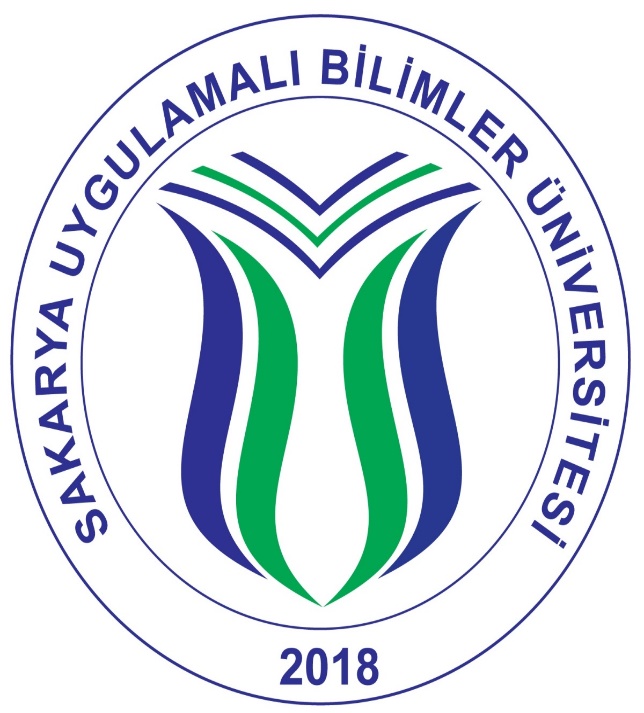 SAKARYA UYGULAMALI BİLİMLER ÜNİVERSİTESİTURİZM FAKÜLTESİ TURİZM İŞLETMECİLİĞİ BÖLÜMÜ…../….  GÜZ /BAHAR  DÖNEMİ,  İŞLETMEDE MESLEKİ EĞİTİM RAPORU ADI VE SOYADI		:ÖĞRENCİ NO		: STAJ RAPORU NASIL HAZIRLANIR?Staj raporunuzda üstteki sayfada olduğu gibi bir kapak sayfası olmalıdır. Bu şablon birebir kullanmanız için hazırlanmıştır, kapak sayfasındaki tarih, isim bilgilerini değiştirerek kullanabilirsiniz. Düz metin kısmı ise Garamond yazı stilinde, 11 punto, iki yana yaslı, kalın olmayan şekilde yazılmalıdır. Bu yazı fontu üst menüde “normal” başlığı ile kullanımıza sunulmuştur.Öğrencilerimiz raporlarına tablo, şekil veya fotoğraf ekleyebilirler. Bunlar sayfada ortalanmış olarak verilmelidir. Ve üstlerinde açıklaması yer almalıdır.Lütfen aşağıdaki açık uçlu soruları, Word programı üzerinde doldurunuz. Bir soruya en az bir sayfa rapor yazılması gerekmektedir. Kutucuklar temsili olmakla birlikte yazdıkça genişletilebilir. Karakter sınırı yoktur.Staj Sürecinde Edindiğiniz Tecrübeleri Belirtiniz.Staj Yaptığınız İşletmenin Güçlü ve Zayıf Yönlerini BelirtinizStaj Yaptığınız İşletmenin Yönetimsel Anlamda Hangi İyileştirmelere Tabi Tutulabileceğini, kendinizi işletmenin sahibi olarak düşünerek belirtiniz.Fakültemizde aldığınız hangi derslerin, ne şekilde staj sürecinizde size faydalı olduğunu düşünmektesiniz?Staj sürecinizin daha etkin ve faydalı olabilmesi için, fakültemizde eğitim-öğretim, idari-prosedür-yönetmelik anlamında ne gibi geliştirmeler yapılabilir?Tamamladığınız staj süreci, size mesleki gelişim anlamında neler kazandırdı? Teknik bilginiz, mesleki bakış açınız, özgüven ve sektör hâkimiyetiniz perspektifinden değerlendiriniz.Staj yaptığınız işletmenin organizasyon şemasını çiziniz? (Aşağıda odalar bölümüne ilişkin bir örnek organizasyon şeması sunulmuştur. Kendi bölümünüze uygun bir biçimde benzer bir şema oluşturmanız gerekmektedir).Şekil 1.Odalar Bölümü Organizasyon Şeması8. Stajınızı gerçekleştirdiğiniz işletmede bir gününüzü aşağıdaki örneğe benzer şekilde yazınız.Staj raporuna ilişkin 9 ve 10 soruları aşağıda bulunan öğretim planımıza göre değerlendiriniz.9. Bölümümüzde yürütülen zorunlu derslere ilişkin beklentilerin nelerdir? (Ders içerikleri, sınavlar, ödevler, ders süresi, çıkarılmasını veya eklenmesini istediğiniz dersler, derslerde yaşadığınız problemler, geliştirilmesini istediğiniz olumlu yönler vb.)10. Bölümümüzde yürütülen seçmeli derslere ilişkin beklentilerin nelerdir? (Ders içerikleri, sınavlar, ödevler, ders süresi, çıkarılmasını veya eklenmesini istediğiniz dersler, derslerde yaşadığınız problemler, geliştirilmesini istediğiniz olumlu yönler vb.)Değerli öğrencimiz,Staj süresinizin değerlendirilmesiyle ilgili paylaşacağınız görüşler bizim için önem taşımaktadır. Size sunulan form sayesinde bölümümüzün sürekli gelişimi açısından staj sürecine ilişkin vereceğiniz görüşler kalite çalışmalarımız için kullanılacaktır.  *Açık uçlu sorulara ilişkin görüşlerinizi belirtirken ek kağıt kullanabilirsiniz. 07.00-07.30: Servise bindim ve işletmeye geldim.07.30-08.00: Kişisel olarak shift/vardiya süreme hazırlık yaptım.08.00-08.30: Yöneticim ile birlikte gece vardiyasında çalışan personelden vardiyamızı teslim aldık. 08.30-09.00: Gün içerisinde hangi işleri yapacağımıza dair planlamayı gerçekleştirdik, unutulmaması gereken önemli noktaları not aldık. 09.00-12.00: Misafirlerin çıkış (check out) işlemlerini işletmenin belirlediği prosedürler çerçevesinde gerçekleştirdim. Prosedür olarak bir çıkış işlemi; oda numarasının ve memnuniyet durumunun sorulması, harcamaların misafirin folyosuna (hesap pusulası) bakılarak kontrol edilmesi ve misafire sunulması, misafire hesabın nasıl kapatıldığının sorulması, oda anahtarının istenilmesi ve odanın sistemde çıkış işleminin gerçekleştirilmesidir. 09.00-12.00: Misafir istek ve ihtiyaçlarının karşılanması, resepsiyona gelen misafirlere bölge hakkında bilgi verilmesi, gelen telefon çağrılarının cevaplandırılması, çalışma alanının temizlik ve düzeninin kontrol edilmesi işlemelerinin gerçekleştirilmesi. 12.00-13.00: Gün içerisinde otelimize giriş yapacak misafirlerimizin oda ayırma (blokaj)  işlemlerini yöneticimle beraber gerçekleştirdik. Bu süre içerisinde odasından memnun olmayan bir misafirinizin başka bir odaya transfer edilmesini sağladım. Oda durum değişikliğini kat hizmetleri departmanına bildirdim. 13.00-13.45: Öğle yemeği arası.14:00-16:00: Misafirlerin giriş işlemlerinin (check in) işletmenin belirlediği prosedürler çerçevesinde gerçekleştirdim. Misafirperverliğe uygun, güler yüzlü bir biçimde misafirin karşılanması, rezervasyonu olup olmadığının öğrenilmesi, misafirin daha önce konaklaması varsa bilgilerinin kontrol edilmesi, konaklaması olmayan misafirlerden registration formunun doldurulmasının istenmesi, kimlik kartındaki bilgilerin sisteme işlenmesi, misafirin giriş-çıkış tarihi ve oda fiyatının teyit edilmesi, ödeme sürecine ilişkin bilgilerin sorulması, misafire otel ile ilgili bilgi verilmesi ve oda kartının teslim edilerek misafirin odasına uğurlanmasıdır. 14.00-16.00: Misafir istek ve ihtiyaçlarının karşılanması, resepsiyona gelen misafirlere bölge hakkında bilgi verilmesi, gelen telefon çağrılarının cevaplandırılması, çalışma alanının temizlik ve düzeninin kontrol edilmesi işlemelerinin gerçekleştirilmesi.16.00-16.30: Vardiyanın 16:00-12:00 arası çalışacak olan personele devredilmesi işlemlerini gerçekleştirdik. 	SUBÜ-TURİZM FAKÜLTESİ-TURİZM İŞLETMECİLİĞİ BÖLÜMÜ- 8 YARIYILLIK DERS PLANI	SUBÜ-TURİZM FAKÜLTESİ-TURİZM İŞLETMECİLİĞİ BÖLÜMÜ- 8 YARIYILLIK DERS PLANI	SUBÜ-TURİZM FAKÜLTESİ-TURİZM İŞLETMECİLİĞİ BÖLÜMÜ- 8 YARIYILLIK DERS PLANI	SUBÜ-TURİZM FAKÜLTESİ-TURİZM İŞLETMECİLİĞİ BÖLÜMÜ- 8 YARIYILLIK DERS PLANI	SUBÜ-TURİZM FAKÜLTESİ-TURİZM İŞLETMECİLİĞİ BÖLÜMÜ- 8 YARIYILLIK DERS PLANI	SUBÜ-TURİZM FAKÜLTESİ-TURİZM İŞLETMECİLİĞİ BÖLÜMÜ- 8 YARIYILLIK DERS PLANI	SUBÜ-TURİZM FAKÜLTESİ-TURİZM İŞLETMECİLİĞİ BÖLÜMÜ- 8 YARIYILLIK DERS PLANI	SUBÜ-TURİZM FAKÜLTESİ-TURİZM İŞLETMECİLİĞİ BÖLÜMÜ- 8 YARIYILLIK DERS PLANI	SUBÜ-TURİZM FAKÜLTESİ-TURİZM İŞLETMECİLİĞİ BÖLÜMÜ- 8 YARIYILLIK DERS PLANI	SUBÜ-TURİZM FAKÜLTESİ-TURİZM İŞLETMECİLİĞİ BÖLÜMÜ- 8 YARIYILLIK DERS PLANI	SUBÜ-TURİZM FAKÜLTESİ-TURİZM İŞLETMECİLİĞİ BÖLÜMÜ- 8 YARIYILLIK DERS PLANI	SUBÜ-TURİZM FAKÜLTESİ-TURİZM İŞLETMECİLİĞİ BÖLÜMÜ- 8 YARIYILLIK DERS PLANI	SUBÜ-TURİZM FAKÜLTESİ-TURİZM İŞLETMECİLİĞİ BÖLÜMÜ- 8 YARIYILLIK DERS PLANI1. YARIYIL1. YARIYIL1. YARIYIL1. YARIYIL1. YARIYIL1. YARIYIL2. YARIYIL2. YARIYIL2. YARIYIL2. YARIYIL2. YARIYIL2. YARIYIL2. YARIYILKoduDersin AdıZ/ST+UKrediAKTSKoduDersin AdıZ/ST+UKrediAKTSING 101İNGİLİZCE IZ10+01010ATA 102ATATÜRK İLKELERİ VE İNKİLAP TARİHİZ4+044TRZ 101İŞLETME BİLİMİNE GİRİŞZ3+035TUR 102TÜRK DİLİZ4+044TRZ 103 TURİZME GİRİŞZ3+035ING 102İNGİLİZCE IIZ10+01010TRZ 109DAVRANIŞ BİLİMLERİZ2+023TRZ 114İSTATİSTİKZ2+134TRZ 111 İŞLETME MATEMATİĞİZ2+134TRZ 116YÖNETİM VE ORGANİZASYONZ2+023TRZ 121 GENEL HUKUK VE TURİZM MEVZUATIZ2+023TRZ 118TURİZM İŞLETMECİLİĞİZ3+0353. YARIYIL3. YARIYIL3. YARIYIL3. YARIYIL3. YARIYIL3. YARIYIL4.YARIYIL4.YARIYIL4.YARIYIL4.YARIYIL4.YARIYIL4.YARIYILKoduDersin AdıZ/ST+UKrediAKTSKoduDersin AdıZ/ST+UKrediAKTSENF 201BİLGİ TEKNOLOJİLERİ VE KODLAMAZ2+133ING 202İNGİLİZCE IVZ10+01010ING 201İNGİLİZCE IIIZ10+01010TRZ 202 TURİZM FİNANSMANIZ2+023TRZ 203TURİZM İŞLETMELERİ MUHASEBESİZ2+234TRZ 204ÖNBÜRO YÖNETİMİ VE OTOMASYONUZ2+234TRZ 211YİYECEK-İÇECEK SERVİSİZ2+234TRZ 208TURİZM PAZARLAMASIZ3+035TRZ 213TURİZM EKONOMİSİZ3+035TRZ 212KAT HİZMETLERİ VE SANİTASYONZ2+234TRZ 215SEYAHAT OTOMASYONUZ2+234TRZ 214SATIN ALMA VE DEPO YÖNETİMİZ2+1345.YARIYIL 5.YARIYIL 5.YARIYIL 5.YARIYIL 5.YARIYIL 5.YARIYIL 6.YARIYIL6.YARIYIL6.YARIYIL6.YARIYIL6.YARIYIL6.YARIYILKoduDersin AdıZ/ST+UKrediAKTSKoduDersin AdıZ/ST+UKrediAKTSTRZ 303TURİZM POLİTİKASI V5E PLANLAMASIZ3+035TRZ 312ARAŞTIRMA YÖNTEMLERİZ3+035TRZ 309MİSAFİR İLİŞKİLERİ YÖNETİMİ VE İLETİŞİMZ3+035TRZ 314TURİZM İŞLETMELERİNDE MALİYET YÖNETİMİZ3+035TRZ 311İNSAN KAYNAKLARI YÖNETİMİZ3+035TRZ 316STRATEJİK YÖNETİMZ3+035GİRİŞİMCİLİK VE PROJE YÖNETİMİS0+005TRZ 318ETKİNLİK YÖNETİMİZ2+235TRZ-BÖLÜM SEÇMELİS0+005TRZ-BÖLÜM SEÇMELİS0+005TRF ORTAK SEÇMELİ (2.YABANCI DİL)S0+005TRF ORTAK SEÇMELİ (2.YABANCI DİL)S0+0055. YARIYIL FAKÜLTE-BÖLÜM SEÇMELİ DERSLER[Bu derslerden biri bölüm seçmeli ikincisi fakülte seçmeli yabancı dil dersi olmak zorundadır.]5. YARIYIL FAKÜLTE-BÖLÜM SEÇMELİ DERSLER[Bu derslerden biri bölüm seçmeli ikincisi fakülte seçmeli yabancı dil dersi olmak zorundadır.]5. YARIYIL FAKÜLTE-BÖLÜM SEÇMELİ DERSLER[Bu derslerden biri bölüm seçmeli ikincisi fakülte seçmeli yabancı dil dersi olmak zorundadır.]5. YARIYIL FAKÜLTE-BÖLÜM SEÇMELİ DERSLER[Bu derslerden biri bölüm seçmeli ikincisi fakülte seçmeli yabancı dil dersi olmak zorundadır.]5. YARIYIL FAKÜLTE-BÖLÜM SEÇMELİ DERSLER[Bu derslerden biri bölüm seçmeli ikincisi fakülte seçmeli yabancı dil dersi olmak zorundadır.]6.YARIYIL FAKÜLTE-BÖLÜM SEÇMELİ DERSLER[Bu derslerden biri bölüm seçmeli ikincisi fakülte seçmeli yabancı dil dersi olmak zorundadır.]6.YARIYIL FAKÜLTE-BÖLÜM SEÇMELİ DERSLER[Bu derslerden biri bölüm seçmeli ikincisi fakülte seçmeli yabancı dil dersi olmak zorundadır.]6.YARIYIL FAKÜLTE-BÖLÜM SEÇMELİ DERSLER[Bu derslerden biri bölüm seçmeli ikincisi fakülte seçmeli yabancı dil dersi olmak zorundadır.]6.YARIYIL FAKÜLTE-BÖLÜM SEÇMELİ DERSLER[Bu derslerden biri bölüm seçmeli ikincisi fakülte seçmeli yabancı dil dersi olmak zorundadır.]6.YARIYIL FAKÜLTE-BÖLÜM SEÇMELİ DERSLER[Bu derslerden biri bölüm seçmeli ikincisi fakülte seçmeli yabancı dil dersi olmak zorundadır.]6.YARIYIL FAKÜLTE-BÖLÜM SEÇMELİ DERSLER[Bu derslerden biri bölüm seçmeli ikincisi fakülte seçmeli yabancı dil dersi olmak zorundadır.]6.YARIYIL FAKÜLTE-BÖLÜM SEÇMELİ DERSLER[Bu derslerden biri bölüm seçmeli ikincisi fakülte seçmeli yabancı dil dersi olmak zorundadır.]KoduDersin AdıZ/ST+UKrediAKTSKoduDersin AdıZ/ST+UKrediAKTSTRZ 321TURİZM İŞLETMELERİNDE MÜŞTERİ İLİŞKİLERİ YÖNETİMİS3+035TRZ 320OTEL İŞLETMECİLİĞİNDE DESTEK HİZMETLERS3+035TRZ 323HİJYEN VE SANİTASYON TEKNİKLERİS3+035TRZ 322KONGRE VE FUAR YÖNETİMİS3+035TRZ 325ANADOLU EFSANELERİ VE MİTOLOJİSİS3+035TRZ 328TÜRK VE DÜNYA MUYFAĞIS3+035TRZ 327TURİZM COĞRAFYASIS3+035TRZ 336TURİZM HUKUKUS3+035TRZ 329MUTFAK YÖNETİMİS3+035TRZ 344TURİZMDE PERFORMANS YÖNETİMİS3+035TRZ 331BESLENME İLKELERİ VE MENÜ PLANLAMASIS3+035TRZ 346TURİZM SOSYOLOJİSİS3+035TRZ 335TURİZM VE ÇEVRES3+035TRZ 348ANADOLU MEDENİYETLERİ VE TURİZMS3+035TRZ 339TURİST DAVRANIŞIS3+035TRZ 350 HASTANE OTELCİLİĞİS3+035TRZ 341DENİZ TURİZMİ İŞLETMECİLİĞİS3+035TRZ 360 TURİST HAKLARI VE TÜKETİCİ HUKUKUS3+035TRZ 345HİZMET KALİTESİ YÖNETİMİS3+035TRZ 366ULUSLARARASI İŞLETMECİLİKS3+035TRZ 347TURİZMDE E-TİCARETS3+035TRZ 368BİLGİSAYARLI MUHASEBES3+035TRZ 383HİZMET İŞLETMELERİNDE ÜRETİM YÖNETİMİS3+035TRZ 370İSTATİSTİK UYGULAMALARS3+035TRZ 387ÖZEL İLGİ TURİZMİS3+035TRZ 374ÖRGÜTSEL DAVRANIŞS3+035TRZ 389 TURİZM İNGİLİZCESİ IS4+045TRZ 376EĞİTSEL OYUNLARS3+035TRZ 391 ALMANCA IS4+045TRZ 380OTEL YÖNETİMİNDE ÖRNEK OLAYLAR ANALİZİS3+035TRZ 393 RUSÇA IS4+045TRZ 382TURİZM İNGİLİZCESİ IIS4+045TRZ 395TURİZM YATIRIMLARI VE PROJE ANALİZİS3+035TRZ 384ALMANCA IIS4+045TRF 301 TURİZM ALMANCASI IS4+045TRZ 386RUSÇA IIS4+045TRF 303TURİZM RUSÇASI IS4+045TRF 302 TURİZM ALMANCASI IIS4+045TRF 305TURİZM ARAPÇASI IS4+045TRF 304TURİZM RUSÇASI IIS4+045TRF 307TURİZM ÇİNCESİ IS4+045TRF 306TURİZM ARAPÇASI IIS4+045TRF 308TURİZM ÇİNCESİ IIS4+0457.YARIYIL7.YARIYIL7.YARIYIL7.YARIYIL7.YARIYIL7.YARIYIL8.YARIYIL8.YARIYIL8.YARIYIL8.YARIYIL8.YARIYIL8.YARIYILKoduDersin AdıZ/ST+UKrediAKTSKoduDersin AdıZ/ST+UKrediAKTSBİTİRME ÇALIŞMASIZ0+410TRZ 404İŞLETMEDE MESLEKİ EĞİTİMZ5+201520TRF ORTAK SEÇMELİ (2.YABANCI DİL)S0+005ÜNİVERSİTE ORTAK SEÇMELİ0+0005BÖLÜM SEÇMELİS0+005TRZ 406STAJZ0+215BÖLÜM SEÇMELİS0+005ÜNİVERSİTE ORTAK SEÇMELİS0+005VEYA 7.YARIYILVEYA 7.YARIYILVEYA 7.YARIYILVEYA 7.YARIYILVEYA 7.YARIYILVEYA 7.YARIYILVEYA 8.YARIYILVEYA 8.YARIYILVEYA 8.YARIYILVEYA 8.YARIYILVEYA 8.YARIYILVEYA 8.YARIYILKoduDersin AdıZ/ST+UKrediAKTSKoduDersin AdıZ/ST+UKrediAKTSTRZ 404İŞLETMEDE MESLEKİ EĞİTİMZ5+201520BİTİRME ÇALIŞMASIZ0+410ÜNİVERSİTE ORTAK SEÇMELİ0+0005TRF ORTAK SEÇMELİ (2.YABANCI DİL)S0+005TRZ 406STAJZ0+215BÖLÜM SEÇMELİS0+005BÖLÜM SEÇMELİS0+005ÜNİVERSİTE ORTAK SEÇMELİS0+0057 VE 8 YARIYIL FAKÜLTE-BÖLÜM SEÇMELİ DERSLER[Bu derslerden iki tanesi bölüm seçmeli ve bir tanesi fakülte seçmeli yabancı dil dersi olmak zorundadır.]7 VE 8 YARIYIL FAKÜLTE-BÖLÜM SEÇMELİ DERSLER[Bu derslerden iki tanesi bölüm seçmeli ve bir tanesi fakülte seçmeli yabancı dil dersi olmak zorundadır.]7 VE 8 YARIYIL FAKÜLTE-BÖLÜM SEÇMELİ DERSLER[Bu derslerden iki tanesi bölüm seçmeli ve bir tanesi fakülte seçmeli yabancı dil dersi olmak zorundadır.]7 VE 8 YARIYIL FAKÜLTE-BÖLÜM SEÇMELİ DERSLER[Bu derslerden iki tanesi bölüm seçmeli ve bir tanesi fakülte seçmeli yabancı dil dersi olmak zorundadır.]7 VE 8 YARIYIL FAKÜLTE-BÖLÜM SEÇMELİ DERSLER[Bu derslerden iki tanesi bölüm seçmeli ve bir tanesi fakülte seçmeli yabancı dil dersi olmak zorundadır.]7 VE 8 YARIYIL FAKÜLTE-BÖLÜM SEÇMELİ DERSLER[Bu derslerden iki tanesi bölüm seçmeli ve bir tanesi fakülte seçmeli yabancı dil dersi olmak zorundadır.]7 VE 8 YARIYIL FAKÜLTE-BÖLÜM SEÇMELİ DERSLER[Bu derslerden iki tanesi bölüm seçmeli ve bir tanesi fakülte seçmeli yabancı dil dersi olmak zorundadır.]7 VE 8 YARIYIL FAKÜLTE-BÖLÜM SEÇMELİ DERSLER[Bu derslerden iki tanesi bölüm seçmeli ve bir tanesi fakülte seçmeli yabancı dil dersi olmak zorundadır.]7 VE 8 YARIYIL FAKÜLTE-BÖLÜM SEÇMELİ DERSLER[Bu derslerden iki tanesi bölüm seçmeli ve bir tanesi fakülte seçmeli yabancı dil dersi olmak zorundadır.]7 VE 8 YARIYIL FAKÜLTE-BÖLÜM SEÇMELİ DERSLER[Bu derslerden iki tanesi bölüm seçmeli ve bir tanesi fakülte seçmeli yabancı dil dersi olmak zorundadır.]7 VE 8 YARIYIL FAKÜLTE-BÖLÜM SEÇMELİ DERSLER[Bu derslerden iki tanesi bölüm seçmeli ve bir tanesi fakülte seçmeli yabancı dil dersi olmak zorundadır.]7 VE 8 YARIYIL FAKÜLTE-BÖLÜM SEÇMELİ DERSLER[Bu derslerden iki tanesi bölüm seçmeli ve bir tanesi fakülte seçmeli yabancı dil dersi olmak zorundadır.]KoduDersin AdıZ/ST+UKrediAKTSKoduDersin AdıZ/ST+UKrediAKTSTRZ 421DİJİTAL TURİZM İŞLETMECİLİĞİS3+035TRZ 479TURİZM ETİĞİ VE İNSANİ DEĞERLERS3+035TRZ 423GENEL SAĞLIK BİLGİSİ VE İLKYARDIMS3+035TRZ 481İŞ HUKUKUS3+035TRZ 425İNANÇ TURİZMİ OPERATÖRLÜĞÜS3+035TRZ 483 TURİZM İNGİLİZCESİ IIIS4+045TRZ 421 TURİZM REHBERLİĞİS3+035TRZ 485ALMANCA IIIS4+045TRZ 429BANKET SATIŞ VE ORGANİZASYONUS3+035TRZ 487RUSÇA IIIS4+045TRZ 431REKREASYONEL SPORS3+035TRZ 489SÜRDÜRÜLEBİLİR TURİZMS3+035TRZ 433TURİZM STRATEJİLERİS3+035TRZ 491İŞ SAĞLIĞI VE GÜVENLİĞİS3+035TRZ 435TURİZMDE GÜNCEL SORUNLARS3+035TRF 401TURİZM ALMANCASI IIIS4+045TRZ 437DESTİNASYON YÖNETİMİS3+035TRF 403TURİZM RUSÇASI IIIS4+045TRZ 439HELAL TURİZMS3+035TRF 405TURİZM ARAPÇASI IIIS4+045TRZ 447 SAĞLIK TURİZMİS3+035TRF 407TURİZM ÇİNCESİ IIIS4+045TRZ 449ULUSLARARASI TURİZMS3+035TRZ 471ÇAĞDAŞ YÖNETİM YAKLAŞIMLARIS3+035TRZ 475TURİZM İŞLETMELERİNDE PEYZAJ UYGULAMALARIS3+035TRZ 477TÜRKİYE İKTİSAT TARİHİS3+035STAJ SÜRECİNİN KİŞİSEL VE MESLEKİ YETERLİLİKLERİME KATKISI Değerlendirme Ölçütleri: 1-Çok yetersiz	2-Yetersiz      3-Orta         4-Yeterli	   5-Çok Yeterli123451. Mesleğimi tanımam konusunda yardımcı olması 2. Derslerde anlatılan teorik bilgileri uygulamalı bir şekilde gerçekleştirmemi sağlaması3. Mesleki gelişimim açısından görev ve sorumluluk bilincimi arttırması4. Gelişimim açısından güçlü ve zayıf yönlerimi görmemi sağlaması5. Sahip olduğum bilgileri aktarabilmeme olan katkısı6. Takım üyesi olarak çalışma yeteneğime katkısı7. Karşılaştığım problemleri çözebilme yeteneğime olan katkısı8. Teknolojik donanımları kullanabilme yeteneğime katkısı9. Gelecekle ilgili fikirlerimin şekillenmesine yardımcı olması10. Mesleğime ilişkin bağlılığımın artmasına yardımcı olması1. Staj Sürecine İlişkin Yaşadığınız Sorunlar Nelerdir?2. Staj Sürecine İlişkin Diğer Görüşleriniz Nelerdir? 1. Staj Sürecine İlişkin Yaşadığınız Sorunlar Nelerdir?2. Staj Sürecine İlişkin Diğer Görüşleriniz Nelerdir? 1. Staj Sürecine İlişkin Yaşadığınız Sorunlar Nelerdir?2. Staj Sürecine İlişkin Diğer Görüşleriniz Nelerdir? 1. Staj Sürecine İlişkin Yaşadığınız Sorunlar Nelerdir?2. Staj Sürecine İlişkin Diğer Görüşleriniz Nelerdir? 1. Staj Sürecine İlişkin Yaşadığınız Sorunlar Nelerdir?2. Staj Sürecine İlişkin Diğer Görüşleriniz Nelerdir? 1. Staj Sürecine İlişkin Yaşadığınız Sorunlar Nelerdir?2. Staj Sürecine İlişkin Diğer Görüşleriniz Nelerdir? 